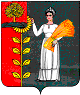 ПОСТАНОВЛЕНИЕ Администрации сельского поселения Демшинский сельсоветДобринского муниципального района Липецкой области Российской Федерации      18.06. 2012г.                                 с. Демшинка                            №  46Об утверждении Реестра муниципальных услуг (функций) органов местного самоуправления сельского поселения Демшинский Добринского муниципального района       Во исполнении Федерального  закона  от  27.07.2010 года № 210-ФЗ «Об организации  предоставления государственных и муниципальных услуг», постановлением Правительства Российской Федерации от 15.06.2009 N 478 "О единой системе информационно-справочной поддержки граждан и организаций по вопросам взаимодействия с органами исполнительной власти и органами местного самоуправления с использованием информационно-телекоммуникационной сети Интернет", Постановлением Администрации Липецкой области  от 08.06.2010 г. N 172  «Об обеспечении доступа граждан и организаций к сведениям об услугах (функциях), предоставляемых исполнительными органами государственной власти Липецкой области, органами местного самоуправления Липецкой области», руководствуясь постановлением  администрации сельского поселения Демшинский сельсовет Добринского муниципального района № 21 от 18.03.2013г. «О создании Муниципального автономного учреждения культуры «Демшинский поселенческий центр культуры» путем изменения типа муниципального бюджетного учреждения культуры «Демшинский поселенческий центр культуры», Уставом сельского поселения Демшинский сельсовет , администрация сельского поселения Демшинский сельсоветПостановляет:1.Утвердить Реестр муниципальных услуг (функций) органов местного самоуправления сельского поселения Демшинский сельсовет Добринского муниципального района (Прилагается). 2. Считать утратившим силу постановление администрации сельского поселения Демшинский сельсовет Добринского  муниципального района  от 25.02.2013г. № 14 «Об утверждении Реестра муниципальных услуг (функций) органов местного самоуправления сельского поселения Демшинский Добринского муниципального района».3. Настоящее постановление вступает в силу со дня его обнародования  и распространяется на правоотношения возникшие с  18.03.2013 года.4. Контроль за исполнением настоящего постановления оставляю за собой.Глава администрациисельского поселенияДемшинский сельсовет                                                    Двуреченских А.И.№ п/п муниципальной услуги(функцииНаименование  муниципальной услуги(функцииЛицо(организация ) ответственные за предоставление муниципальной услуги(функцииСведения о возмездности ( безвозмездности) услуги(функцииПредмет (содержание) муниципальной услуги (функции)Категория заявителейМаксимальный срок предоставления услуги (исполнения функции)                            Необходимость формирования муниципального       
задания для услуги                              Возможность предоставления (исполнения)         
муниципальной услуги (функции) в электронном    
виде                                            Возможность предоставления (исполнения)         
муниципальной услуги (функции) в электронном    
виде                                            Необходимые документы                           Порядок обжалования                             Контактная информация                           Сведения об административном регламенте         Нормативный правовой акт, закрепляющий          
предоставление услуги (исполнение функции)      
за муниципальным образованием                   Раздел 1. Муниципальные услуги, предоставляемые администрацией сельского поселения Демшинский сельсовет по запросам заявителейРаздел 1. Муниципальные услуги, предоставляемые администрацией сельского поселения Демшинский сельсовет по запросам заявителейРаздел 1. Муниципальные услуги, предоставляемые администрацией сельского поселения Демшинский сельсовет по запросам заявителейРаздел 1. Муниципальные услуги, предоставляемые администрацией сельского поселения Демшинский сельсовет по запросам заявителейРаздел 1. Муниципальные услуги, предоставляемые администрацией сельского поселения Демшинский сельсовет по запросам заявителейРаздел 1. Муниципальные услуги, предоставляемые администрацией сельского поселения Демшинский сельсовет по запросам заявителейРаздел 1. Муниципальные услуги, предоставляемые администрацией сельского поселения Демшинский сельсовет по запросам заявителейРаздел 1. Муниципальные услуги, предоставляемые администрацией сельского поселения Демшинский сельсовет по запросам заявителейРаздел 1. Муниципальные услуги, предоставляемые администрацией сельского поселения Демшинский сельсовет по запросам заявителейРаздел 1. Муниципальные услуги, предоставляемые администрацией сельского поселения Демшинский сельсовет по запросам заявителейРаздел 1. Муниципальные услуги, предоставляемые администрацией сельского поселения Демшинский сельсовет по запросам заявителейРаздел 1. Муниципальные услуги, предоставляемые администрацией сельского поселения Демшинский сельсовет по запросам заявителейРаздел 1. Муниципальные услуги, предоставляемые администрацией сельского поселения Демшинский сельсовет по запросам заявителейРаздел 1. Муниципальные услуги, предоставляемые администрацией сельского поселения Демшинский сельсовет по запросам заявителейРаздел 1. Муниципальные услуги, предоставляемые администрацией сельского поселения Демшинский сельсовет по запросам заявителей1Прием заявлений, документов, а также постановка граждан на учет в качестве нуждающихся в жилых помещенияхАдминистрация сельского поселениябезвозмездноПолучение заявителем решения администрации сельского поселения о принятии на учет или в отказе о принятии на учет в качестве нуждающихся в жилых помещенияхФизические лицаСогласно регламента-Согласно регламентаСогласно регламентаСогласно регламентаДемшинка, ул. Центральная,60Т. 8(47462)35337Регламент принят от 25.02.2013г. пос-ние № 121. ФЗ от 06.10.03 № 131-ФЗ «Об общих принципах организации местного самоуправления в РФ»;2. ЖК РФ;2«Совершение нотариальныхдействий на территории  сельского  поселения Демшинский сельсовет»Администрация сельского поселениябезвозмездноПолучение заявителем доверенности, завещания, отказа от наследстваФизические лица, Согласно регламента-Согласно регламентаСогласно регламентаСогласно регламентаДемшинка, ул. Центральная,60Т. 8(47462)35337Проект регламента1. ФЗ от 06.10.03 № 131-ФЗ «Об общих принципах организации местного самоуправления в РФ»;2. Основы законодательства Российской Федерации о нотариате от  г. № 4462-13. Приказ Минюста РФ от  г. № 256 «Об утверждении Инструкции о порядке совершения нотариальных действий главами местных администраций поселений и специально уполномоченными должностными лицами местного самоуправления поселений»3«Выдача документов(выписки из домовых и похозяйственных книг, справок и иных документов)» администрацией сельского поселенияДемшинский сельсоветАдминистрация сельского поселениябезвозмездноПолучение заявителем необходимых справокФизические лица, юридические лицаСогласно регламента-Согласно регламентаСогласно регламентаСогласно регламентаДемшинка, ул. Центральная,60Т. 8(47462)35337Проект регламента1. ФЗ от 06.10.03 № 131-ФЗ «Об общих принципах организации местного самоуправления в РФ»;2.  Федеральный закон  от 02.05.2006  № 59-ФЗ  «О  порядке  рассмотрения  обращений  граждан  Российской  Федерации» 4«Регистрация и снятие   с регистрационного учета  по месту жительства граждан»Администрация сельского поселениябезвозмездноРегистрация и снятие   с регистрационного учета  по месту жительства гражданФизические лицаСогласно регламента-Согласно регламентаСогласно регламентаСогласно регламентаДемшинка, ул. Центральная,60Т. 8(47462)35337Проект регламента1. ФЗ от 06.10.03 № 131-ФЗ «Об общих принципах организации местного самоуправления в РФ»;2.   Конституция Российской Федерации, 3.Гражданский кодексом Российской ФедерацииРаздел 2. Муниципальные услуги, предоставляемые учреждениями сельского поселения  Демшинский сельсовет по запросам заявителейРаздел 2. Муниципальные услуги, предоставляемые учреждениями сельского поселения  Демшинский сельсовет по запросам заявителейРаздел 2. Муниципальные услуги, предоставляемые учреждениями сельского поселения  Демшинский сельсовет по запросам заявителейРаздел 2. Муниципальные услуги, предоставляемые учреждениями сельского поселения  Демшинский сельсовет по запросам заявителейРаздел 2. Муниципальные услуги, предоставляемые учреждениями сельского поселения  Демшинский сельсовет по запросам заявителейРаздел 2. Муниципальные услуги, предоставляемые учреждениями сельского поселения  Демшинский сельсовет по запросам заявителейРаздел 2. Муниципальные услуги, предоставляемые учреждениями сельского поселения  Демшинский сельсовет по запросам заявителейРаздел 2. Муниципальные услуги, предоставляемые учреждениями сельского поселения  Демшинский сельсовет по запросам заявителейРаздел 2. Муниципальные услуги, предоставляемые учреждениями сельского поселения  Демшинский сельсовет по запросам заявителейРаздел 2. Муниципальные услуги, предоставляемые учреждениями сельского поселения  Демшинский сельсовет по запросам заявителейРаздел 2. Муниципальные услуги, предоставляемые учреждениями сельского поселения  Демшинский сельсовет по запросам заявителейРаздел 2. Муниципальные услуги, предоставляемые учреждениями сельского поселения  Демшинский сельсовет по запросам заявителейРаздел 2. Муниципальные услуги, предоставляемые учреждениями сельского поселения  Демшинский сельсовет по запросам заявителейРаздел 2. Муниципальные услуги, предоставляемые учреждениями сельского поселения  Демшинский сельсовет по запросам заявителейРаздел 2. Муниципальные услуги, предоставляемые учреждениями сельского поселения  Демшинский сельсовет по запросам заявителей5Организация и проведение культурно-досуговых мероприятийМАУК «Демшинский ПЦК»безвозмездноОбеспечение реализации прав граждан на досуг Физические и юридическиелицаСогласно регламентаМуниципальное задание сформированоСогласно регламентаСогласно регламентаДемшинка, ул. Центральная,62Т. 8(47462)35336Регламент принят пост-ем № 43 от 18.06.2013г.1.ФЗ от 06.10.2003 №131 ФЗ «Об общих принципах организации местного самоуправления в РФ  Федеральный законом от  23.06.1999, №115 (ред.от 22.08.2004г.) «О культуре»6Организация работы коллективов художественной самодеятельности и клубов по интересамМАУК «Демшинский ПЦК»безвозмездноИнформирование юридических и физических лиц о порядке работы коллективов художественной самодеятельности и клубов по интересамФизические и юридическиелицаСогласно регламентаМуниципальное задание сформированоСогласно регламентаСогласно регламентаС. Демшинка, ул. Центральная,62Т. 8(47462)35336Регламент принят пост-ем № 45от 18.06.2013г.1.ФЗ от 06.10.2003 №131 ФЗ «Об общих принципах организации местного самоуправления в РФ Федеральный законом от  23.06.1999, №115 (ред.от 22.08.2004г.) «О культуре»7Организация библиотечного, информационного и справочного обслуживания населения, в томчисле детей и юношестваМАУК «Демшинский ПЦК»безвозмездноОбеспечение прав граждан на доступ к культурным ценностям и свободный доступ к книжным фондам  МАУК «Демшинский ПЦК»Физические и юридические лицаСогласно регламентаМуниципальное задание сформированоСогласно регламентаСогласно регламентаДемшинка, ул. Центральная,60Т. 8(47462)35337Регламент принят пост-ем № 44 от 18.06.2013г.1. ФЗ от 06.10.03 № 131-ФЗ «Об общих принципах организации местного самоуправления в РФ»;3.Закон РФ" Основы законодательства РФ о культуре" № З612-1 от 09.10.1992 г. Федеральный закон от 29.12.94 N 78-ФЗ "О библиотечном деле";        Закон Липецкой области от 22.03.1996 N34-ОЗ "О библиотечном деле в Липецкой области"  